ГОРОДСКОЙ СОВЕТ ДЕПУТАТОВ  МУНИЦИПАЛЬНОГО ОБРАЗОВАНИЯ «ГОРОД НАЗРАНЬ»РЕШЕНИЕ № 38/145-4	                                от 14 ноября 2022 г. Об утверждении Положения «О звании  «Лучший молодой  муниципальный служащий города Назрань»На основании письма Администрации г. Назрань от 28.09.2022 № 2549-об и в соответствии с рекомендациями Решения Совета по местному самоуправлению при Совете Федерации Федерального Собрания Российской Федерации на тему "Актуальные вопросы развития кадрового потенциала органов местного самоуправления" от 17.01.2022г., а также  в  целях совершенствования муниципальной наградной системы и использования моральных стимулов для молодых специалистов в муниципальном образовании «Городской округ город Назрань», Городской совет депутатов  решил:Утвердить Положение  «О звании  «Лучший молодой  муниципальный служащий города Назрань» согласно приложению.Настоящее Решение опубликовать (обнародовать) в средствах массовой информации.Контроль за исполнением настоящего Решения возложить на заместителя председателя Городского совета депутатов Хамхоева А-Х.И. Глава г. Назрань 	У.Х. ЕвлоевПредседатель Городского совета                                       Ю.Д. БогатыревПриложение №1Утверждено Решением Городского  Советамуниципального образования «Городской округ город Назрань»от 14 ноября 2022 г. № 38/145-4Положение«О звании  «Лучший молодой  муниципальный служащий города Назрань»1.Настоящее Положение устанавливает муниципальную награду в муниципальном образовании «Городской округ город Назрань», определяет цели, принципы и порядок награждения муниципальной наградой.2. Муниципальная награда, установленная настоящим Положением, являются формой поощрения служащих в знак признания заслуг за деятельность, способствующую развитию муниципального образования «Городской округ город Назрань», повышению авторитета и престижа г. Назрань.3. Награждение званием «Лучший молодой  муниципальный служащий города Назрань», установленную настоящим Положением, служит одной из моральных и материальных стимулов в повышении трудовой и общественной активности молодых специалистов муниципального образования «Городской округ город Назрань» и производится на основе следующих принципов:-единства требований и равенства условий для всех служащих, равенства возможностей быть награжденными;- гласности;-разграничения полномочий органов местного самоуправления муниципального образования «Городской округ город Назрань» в области наград;-поощрения молодых служащих исключительно за личные заслуги и достижения.4.  Звание «Лучший молодой муниципальный служащий г. Назрань» присваивается муниципальным служащим, достигшим лучших показателей в области развития местного самоуправления, за добросовестный и безупречный труд, профессиональное мастерство, содействие повышению престижа профессии муниципального служащего, широкой пропаганды практического опыта, имеющим стаж муниципальной и государственной службы от года  до пяти  лет.5. К присвоению звания «Лучший молодой муниципальный служащий города Назрань» рекомендуются лица, добившиеся лучших результатов в муниципальной службе, вносящие  личный вклад в деятельность органов местного самоуправления.6.    Право ходатайства о присвоении звания предоставляется Главе города, заместителям главы администрации, председателю Городского совета депутатов, председателю Контрольно-счетного органа г.Назрань, руководителям учреждений  города Назрань.На служащего, представляемого к награждению, заполняется наградной лист, и оформляются материалы согласно Решения Городского совета депутатов, утвержденного от 20 октября 2014 г. № 38/144-2  «О муниципальных наградах в муниципальном образовании «Городской округ город Назрань», в котором указываются вид муниципальной награды, основные биографические сведения и приводится характеристика с указанием особых конкретных трудовых и творческих заслуг награждаемого. Наградной лист подписывается руководителем организации.7.Ходатайство и документы по награде направляются в комиссию по рассмотрению вопросов о представлении к награждению муниципальными наградами  г. Назрань. Комиссия принимает решение по представленным кандидатурам и направляет свое решение на согласование председателю  Городского совета депутатов и Главе г. Назрань.8.Согласно согласования о присвоении звания «Лучший  молодой  муниципальный служащий города Назрань»  комиссия направляет документы  Главе г. Назрань для принятия решения.9.Присвоение звания «Лучший молодой муниципальный служащий города Назрань» проводится один раз в год одному муниципальному служащему, в юбилейный год двум муниципальным служащим к празднованию Дня г.Назрань.10.  Получателю звания «Лучший молодой муниципальный служащий города Назрань» вручаются диплом, удостоверение и выплачивается единовременное вознаграждение в размере 5 000 (пять тысяч) рублей, вносится соответствующая запись в трудовую книжку.11.   Получивший звание «Лучший молодой муниципальный служащий города Назрань» имеет преимущественное право на повышение квалификации муниципальных служащих по занимаемой должности, включение в резерв руководящих кадров, повышение и продвижение по муниципальной службе. РЕСПУБЛИКА     ИНГУШЕТИЯ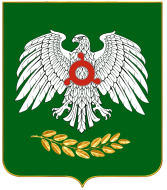     ГIАЛГIАЙ    РЕСПУБЛИКА